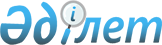 О внесении изменения в постановление Восточно-Казахстанского областного акимата от 4 июня 2014 года № 147 "Об утверждении расположения специальных стационарных помещений для распространения религиозной литературы и иных информационных материалов религиозного содержания, предметов религиозного назначения и согласовании расположения помещений для проведения религиозных мероприятий за пределами культовых зданий (сооружений)"
					
			Утративший силу
			
			
		
					Постановление Восточно-Казахстанского областного акимата от 17 мая 2018 года № 131. Зарегистрировано Департаментом юстиции Восточно-Казахстанской области 1 июня 2018 года № 5639. Утратило силу постановлением Восточно-Казахстанского областного акимата от 2 февраля 2024 года № 37
      Сноска. Утратило силу постановлением Восточно-Казахстанского областного акимата от 02.02.2024 № 37 (вводится в действие по истечении десяти календарных дней после дня его первого официального опубликования).
      Примечание РЦПИ.
      В тексте документа сохранена пунктуация и орфография оригинала.
      В соответствии с пунктом 2 статьи 27 Закона Республики Казахстан от 23 января 2001 года "О местном государственном управлении и самоуправлении в Республике Казахстан", подпунктом 7) статьи 5 Закона Республики Казахстан от 11 октября 2011 года "О религиозной деятельности и религиозных объединениях", Восточно-Казахстанский областной акимат ПОСТАНОВЛЯЕТ:
      1. Внести в постановление Восточно-Казахстанского областного акимата "Об утверждении расположения специальных стационарных помещений для распространения религиозной литературы и иных информационных материалов религиозного содержания, предметов религиозного назначения и согласовании расположения помещений для проведения религиозных мероприятий за пределами культовых зданий (сооружений)" от 4 июня 2014 года № 147 (зарегистрированно в Реестре государственной регистрации нормативных правовых актов за номером 3392, опубликованное в информационно-правовой системе "Әділет" 15 июля 2014 года, в газетах "Дидар" от 22 июля 2014 года, "Рудный Алтай" от 21 июля 2014 года) следующее изменение:
      приложение 1 к указанному постановлению изложить в новой редакции согласно приложению к настоящему постановлению.
      2. Аппарату акима области, управлению по делам религий области
      в установленном законодательством Республики Казахстан порядке обеспечить:
      1) государственную регистрацию настоящего постановления в территориальном органе юстиции;
      2) в течение десяти календарных дней со дня государственной регистрации настоящего постановления акимата направление его копии в бумажном и электронном виде на казахском и русском языках в Республиканское государственное предприятие на праве хозяйственного ведения "Республиканский центр правовой информации" для официального опубликования и включения в Эталонный контрольный банк нормативных правовых актов Республики Казахстан;
      3) в течение десяти календарных дней после государственной регистрации настоящего постановления направление его копии на официальное опубликование в периодические печатные издания, распространяемые на территории области;
      4) размещение настоящего постановления на интернет-ресурсе акима Восточно-Казахстанской области после его официального опубликования.
      3. Контроль за исполнением настоящего постановления возложить на заместителя акима области по вопросам социальной сферы.
      4. Настоящее постановление вводится в действие по истечении десяти календарных дней после дня его первого официального опубликования. Расположение специальных стационарных помещений для распространения религиозной литературы и иных информационных материалов религиозного содержания, предметов религиозного назначения в Восточно-Казахстанской области
					© 2012. РГП на ПХВ «Институт законодательства и правовой информации Республики Казахстан» Министерства юстиции Республики Казахстан
				
      Аким Восточно-Казахстанской области 

Д. Ахметов
Приложение к постановлению 
Восточно-Казахстанского 
областного акимата 
от "17" мая 2018 года № 131Приложение 1 к постановлению 
Восточно-Казахстанского 
областного акимата 
от 4 июня 2014 года № 147
     №
Наименование субъекта
Адрес
город Усть-Каменогорск
город Усть-Каменогорск
город Усть-Каменогорск
1.
Магазин "VITA" 
проспект Ауезова, дом № 35/1
2.
Магазин "VITA" 
улица Потанина, дом № 17
3.
Магазин "Бестселлер" 
улица Протозанова, дом № 61
4.
Магазин "МиКен"
улица Орджоникидзе, дом № 34 
5.
Магазин "МиКен - Luxury"
проспект Тәуелсіздік, дом № 14 
6.
Магазин "МиКен"
улица Кирова, дом № 39
7.
Магазин "Вокруг света" 
улица Орджоникидзе, дом № 25 
8.
Торговый дом "ЦУМ"  (Индивидуальный предприниматель "Бежелева Анжела Александровна")
улица Горького, дом № 71 
9.
Торговый дом "Сәуле"  (Индивидуальный предприниматель  "Мырзабиева Нурбикеш Кудимановна")
улица Кирова, дом № 52
10.
Торговый дом "Сәуле" (Индивидуальный предприниматель "Широких Марина Васильевна")
улица Кирова, дом № 52
11.
Торговый дом "Центральный" (Индивидуальный предприниматель "Мырзабиева Нурбикеш Кудимановна")
улица Казахстан, дом № 72
12.
Магазин "Техмаркет"
улица Казахстан, дом № 91/1
13.
Товарищество с ограниченной ответственностью "Агентство по распространению печати "Регион" 
улица Казахстан, дом № 27 а - 103
14.
Торговый дом "Центральный" (Индивидуальный предприниматель "Иванов Евгений Михайлович")
улица Казахстан, дом № 72
15.
Торговый дом "Центральный" (Индивидуальный предприниматель "Рыбина Наталья Михайловна")
улица Казахстан, дом № 72
16.
Рынок "Алтай" (Индивидуальный предприниматель "Рыбина Мария Юрьевна")
улица Кабанбай батыра, дом № 91
17.
Магазин "Ивушка" (Индивидуальный предприниматель "Шантур Надежда Ильинична")
улица Виноградова, дом № 15 
18.
Торговый дом "Сәуле" (Индивидуальный предприниматель "Шантур Лариса Владимировна")
улица Кирова, дом № 52 
19.
Торговый дом "Адем"  (Товарищество с ограниченной ответственностью "Книга-Сервис 2000")
проспект Тәуелсіздік, дом № 86
20.
Торговый дом "Адем"  (Индивидуальный предприниматель "Ларионов Евгений Николаевич")
проспект Тәуелсіздік, дом № 86 
21.
Индивидуальный предприниматель "Ларионов Евгений Николаевич"
улица Добролюбова, дом № 34/2
22.
Товарищество с ограниченной ответственностью "Книга-Сервис 2000" 
улица Добролюбова, дом № 34/2
23.
Магазин "Книжный мир" (Индивидуальный предприниматель "Дитц Андрей Юльевич")
проспект Тәуелсіздік, дом № 27
24.
Магазин "Чайка"  (Индивидуальный предприниматель  "Дитц Андрей Юльевич")
Набережная имени Славского, дом № 22
25.
Торговый дом "Элегант"  (Индивидуальный предприниматель "Дитц Андрей Юльевич")
проспект Тәуелсіздік, дом № 66 
26.
Магазин "Универсам"  (Индивидуальный предприниматель "Дитц Андрей Юльевич")
проспект Тәуелсіздік, дом № 91
27.
Торговый дом "Центральный" (Индивидуальный предприниматель "Осокина Светлана Анатольевна")
улица Казахстан, дом № 72
28.
Торговый дом "Центральный" (Индивидуальный предприниматель "Родионова Вера Ивановна")
улица Казахстан, дом № 72
29.
Магазин "Универсам"  (Индивидуальный предприниматель  "Шик Александр Робертович")
проспект Тәуелсіздік, дом № 91
30.
Магазин "Березка"  (Индивидуальный предприниматель "Шутько Ирина Леонидовна")
улица Казахстан, дом № 78
31.
Рынок "Дос-Нар"  (Индивидуальный предприниматель "Кешубаева Бакыт Омирхановна")
улица Виноградова, дом № 17 а
32.
Магазин "Шарм"  (Индивидуальный предприниматель "Садовникова Галина Юрьевна")
улица Кирова, дом № 56 
33.
Магазин "Лиза"  (Индивидуальный предприниматель "Екимов Иван Сергеевич")
улица Космическая, дом № 6 
34.
Торговый дом "Мерей" (Индивидуальный предприниматель "Дитц Андрей Юльевич")
улица Кабанбай батыра, дом № 76
35.
Торговый дом "Ануара"  (Индивидуальный предприниматель "Мухамадиева Гульмира Жолдыбаевна")
улица Кабанбай Батыра, дом № 146/1
36.
Помещения "Индивидуальный предприниматель "Даутбекова Салтанат Кенесбаевна" (Индивидуальный предприниматель "Абдыкаримова Алия Каблановна")
проспект Независимости,  дом № 38, квартиры  № 62, № 63
город Семей
город Семей
город Семей
37.
Торговый дом "Талғау"  (Индивидуальный предприниматель "Сабитов Асет Бектемирович")
улица Аймауытова,  дом № 83
38.
Торговый дом "Талғау" (Индивидуальный предприниматель  "Сарсембаева Айман Нурахметовна")
улица Аймауытова,  дом № 83
39.
Магазин "Книгиня" 
улица Уранхаева, дом № 65
40.
Торговый дом "Арғымақ"  (Индивидуальный предприниматель "Солтанбекова Жамила Каировна")
улица Засядко, дом № 86
41.
Магазин "Южный"  (Индивидуальный предприниматель "Лапина Алевтина Федоровна")
улица Ауэзова, дом № 120
42.
Здание товарищества с ограниченной ответственностью "АоБанг" (Индивидуальный предприниматель "Березуцкая Надежда Ивановна")
улица К. Мухамедканова, дом № 34
43.
Здание товарищества с ограниченной ответственностью "Корпорация "Ақшың" (Индивидуальный предприниматель "Ларкина Тамара Алексеевна")
улица Засядко, дом № 65 
44.
Здание товарищества с ограниченной ответственностью "Корпорация "Ақшың" (Индивидуальный предприниматель "Исаева Динара Азаматовна")
улица Засядко, дом № 65 
45.
Здание товарищества с ограниченной ответственностью "Корпорация "Ақшың" (Индивидуальный предприниматель "Голованева Светлана Юрьевна")
улица Засядко, дом № 65
46.
Здание товарищества с ограниченной ответственностью "Корпорация "Ақшың" (Индивидуальный предприниматель "Толеубаева Айгуль Какеновна")
улица Засядко, дом № 65
47.
Здание товарищества с ограниченной ответственностью "Корпорация "Ақшың" (Индивидуальный предприниматель "Долгополова Алина Витальевна")
улица Засядко, дом № 65
48.
Здание товарищества с ограниченной ответственностью "Корпорация "Ақшың" (Индивидуальный предприниматель "Нефедова Любовь Юрьевна")
улица Засядко, дом № 65
49.
Здание товарищества с ограниченной ответственностью "Корпорация "Ақшың" (Индивидуальный предприниматель "Русакова Анна Анатольевна")
улица Засядко, дом № 65
50.
Здание товарищества с ограниченной ответственностью "Корпорация "Ақшың" (Индивидуальный предприниматель "Билялова Гульнар Какеновна")
улица Засядко, дом № 65
51.
Здание товарищества с ограниченной ответственностью "Корпорация "Ақшың" (Индивидуальный предприниматель "Нефедова Галина Петровна")
улица Засядко, дом № 65
52.
Здание товарищества с ограниченной ответственностью "Корпорация "Ақшың" (Индивидуальный предприниматель "Пупкова Людмила Петровна")
улица Засядко, дом № 65
53.
Здание товарищества с ограниченной ответственностью "Корпорация "Ақшың" (Индивидуальный предприниматель "Нигматуллина Наталья Рашидовна")
улица Засядко, дом № 65
54.
Здание товарищества с ограниченной ответственностью "Корпорация "Ақшың" (Индивидуальный предприниматель "Шарапиева Алима Кажумкановна")
улица Засядко, дом № 65
55.
Здание товарищества с ограниченной ответственностью "Корпорация "Ақшың" (Индивидуальный предприниматель "Сазанбаева Жамал Слямжановна")
улица Засядко, дом № 65
56.
Здание товарищества с ограниченной ответственностью "Корпорация "Ақшың" (Индивидуальный предприниматель "Жунусова Айткуль Какеновна")
улица Засядко, дом № 65
57.
Здание товарищества с ограниченной ответственностью "Корпорация "Ақшың" (Индивидуальный предприниматель "Середина Татьяна Николаевна")
улица Засядко, дом № 65
58.
Здание товарищества с ограниченной ответственностью "Корпорация "Ақшың" (Индивидуальный предприниматель "Чыныбаева Зухра Берыкболовна")
улица Засядко, дом № 65
59.
Здание товарищества с ограниченной ответственностью "Корпорация "Ақшың" (Индивидуальный предприниматель "Ефименко Марина Витальевна")
улица Засядко, дом № 65
60.
Здание товарищества с ограниченной ответственностью "Корпорация "Ақшың" (Индивидуальный предприниматель "Услистый Юрий Васильевич")
улица Засядко, дом № 65
61.
Здание товарищества с ограниченной ответственностью "Корпорация "Ақшың" (Индивидуальный предприниматель "Байтемирова Лайля Закиуллаевна")
улица Засядко, дом № 65
город Риддер
город Риддер
город Риддер
62.
Магазин "Арбат" (Индивидуальный предприниматель "Терехова Аля Гавриловна")
проспект Тәуелсіздік,  дом № 46/1
63.
Магазин "Астана" (Индивидуальный предприниматель "Тарасова Надежда Федотовна")
3 - микрорайон, дом № 7/1 
64.
Магазин "Элита" (Индивидуальный предприниматель "Олейникова Анна Ивановна")
улица Гоголя, дом № 39 
65.
Магазин "Continental" (Индивидуальный предприниматель "Батарчук Галина Алексеевна")
проспект Тәуелсіздік,  дом № 15/1
66.
Магазин "Гемма" (Индивидуальный предприниматель "Петрова Валентина Михайловна")
улица Семеновой, дом № 14
67.
Индивидуальный предприниматель  "Рябушева Нина Шаявна"
улица Гагарина, дом № 6
город Курчатов
город Курчатов
город Курчатов
68.
Магазин "Незнайка"  (Индивидуальный предприниматель "Скопченко Нина Михайловна")
улица Рожановича, дом № 5/50 
Аягозский район
Аягозский район
Аягозский район
69.
Магазин "Дулат Бабатайұлы" кітап үйі" 
город Аягоз,  улица Актамберды, дом № 26
70.
Торговый дом "Айқыз" (Индивидуальный предприниматель "Еркебуланова Сандугаш Муратбековна")
город Аягоз,  улица Ауезова, дом № 30
71.
Торговый дом "Айғыз 1" (Индивидуальный предприниматель "Кызбаев Талгатбек Айтмухаметулы")
город Аягоз, улица Ауезова, дом № 30 б
Зайсанский район
Зайсанский район
Зайсанский район
72.
Торговый дом "Рус Дин" (Индивидуальный предприниматель "Акмадияр Назигуль")
город Зайсан,  улица Малдыбаева, дом № 64
Урджарский район
Урджарский район
Урджарский район
73.
Торговый дом "Береке" (Индивидуальный предприниматель "Калиаскарова Света")
село Урджар,  улица Абылайхана, дом № 95
Шемонаихинский район
Шемонаихинский район
Шемонаихинский район
74.
Здание товарищества с ограниченной ответственностью "Быт - Сервис" (Индивидуальный предприниматель "Проскурякова Галина Григорьевна")
город Шемонаиха, улица Чапаева, дом № 41
75.
Здание товарищества с ограниченной ответственностью "Быт - Сервис" (Индивидуальный предприниматель  "Гуслякова Нина Александровна")
город Шемонаиха, улица Чапаева, дом № 41